 Monday June 8th  – Friday 12th                Junior InfantsEnglish:  Reading: Keep up the reading. You can keep reading from Oxford Owl, but also any books you have at home. Don’t forget that children can read their own story, it doesn’t have to be what is written in the book.  https://www.oxfordowl.co.uk Reading to your child is also very important.Writing: (See Hints and Tips)Revise all the letters. You can do some of the pages in in your Go with the Flow homework book if you want.I want you to pick one piece of art that you like on your tour of the art gallery, or one piece of art in your house and write about it. You can use the template included or make your own.Phonics/Tricky Words: Continue revising all sounds and tricky words. Don’t forget you can do the games for each sound on the Sounds like Phonics website. Here are 3 games you can play:-Hop Scotch: Can you draw hope scotch outside with chalk? Add some sounds or tricky words instead of numbers. Make sure to say the sound or word that would land on.-Playdough: make a sound or tricky word out of playdough. How many can you make?-Snakes and Ladders:Make a simple snakes and ladders game and add in sounds or tricky words to the box. Make sure to say the sound or word when you land on it. (Blank template included if you want to use that)Visual literacy: It's important that we develop the visual literacy of children so that they learn to look at things critically and explore the messages and representations within visuals. In a world where we are bombarded with images, there has never been a more important time to foster visual perception and develop interpretation skills - showing children that often, all is not what it may seem! Can you finish the two pictures attached? Let your imagination run wild.Maths: (See Hints and Tips for games and activities)This week in maths we are going to revise 2D and 3D shapes. Can you draw a square, rectangle, triangle and circle? Can you make some 3D shapes? Go on a shapes hunt around your house. Make a shape picture.There are some shape activities included or why not try this Shape and Spatial Awareness from the National Gallery: https://www.nationalgallery.ie/drawing-activity-shapes-and-spatial-relations You can also do any pages in you Busy at Maths homework book if you want.Gaeilge:  We are continuing to revise topics in Gaeilge. This week we are dong the story of Cochaillín Dearg. You can listen to the story on the Folens website, click on book B of Abair Liom and its lesson 6.Colour in the pictures and put them in the correct order. Or you can draw your favourite bit of the story. SESE: STEM:I was really impressed with all the slides you made last week. This week I want you to design and build a seesaw. I want you to think about what material you will use to build your slide. You can use anything you want-blocks, bricks, paper, straws, toilet roll, play dough, etc. Next draw your slide, thinking about how you are going to build it. Then build your slide. Test it out using any little people or animals you might have.Challenge: Can you make your seesaw out of a different material? Which one do you think works best? Project: Keep working on your project. Remember you can add in anything you want.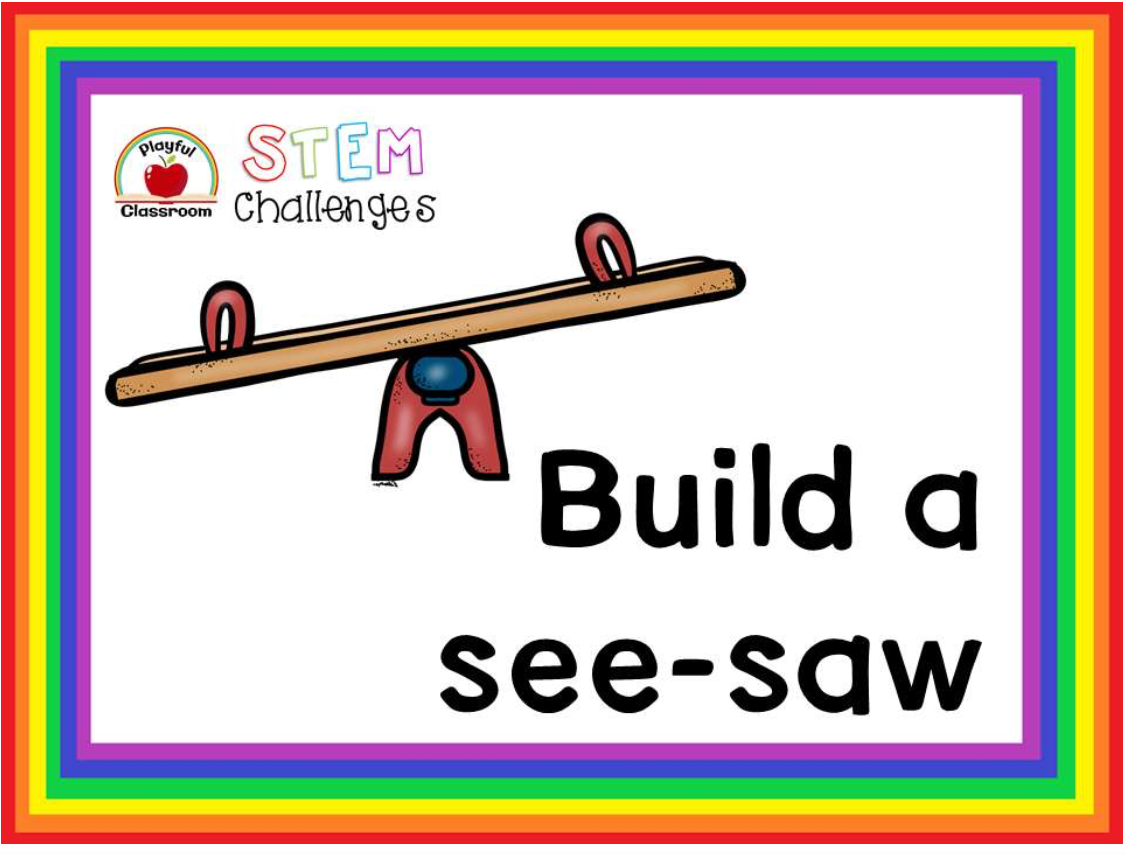 Art:There are lots of different art ideas in the Creative Week document. Another art idea is to do some portraits. A portrait is a picture of a person or yourself. Why not draw, paint or colour the different people in your family and hang them in your gallery. You could make mini ones for your Small World gallery either. Why not look at yourself in the mirror and see if you can do a self-portrait.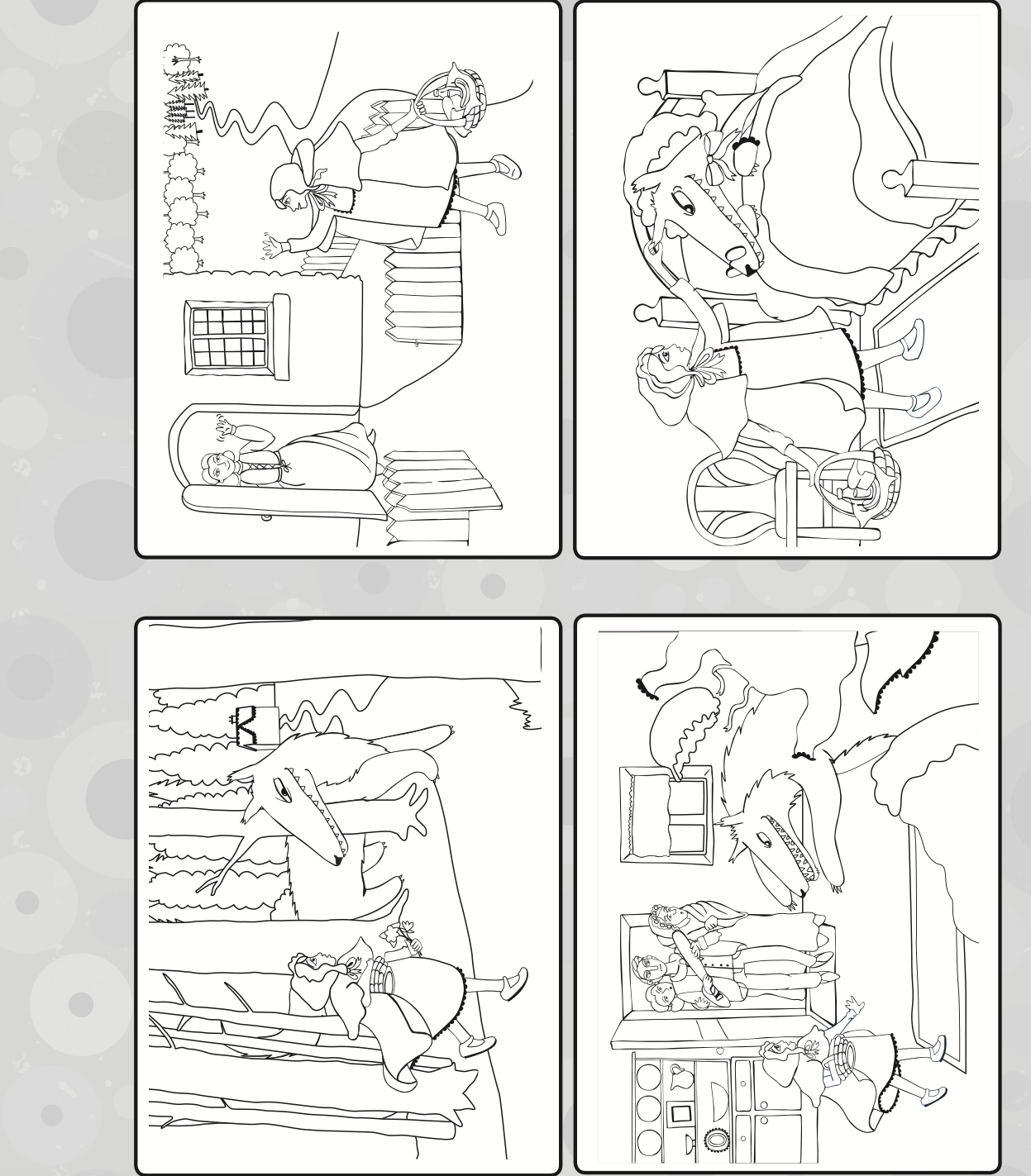 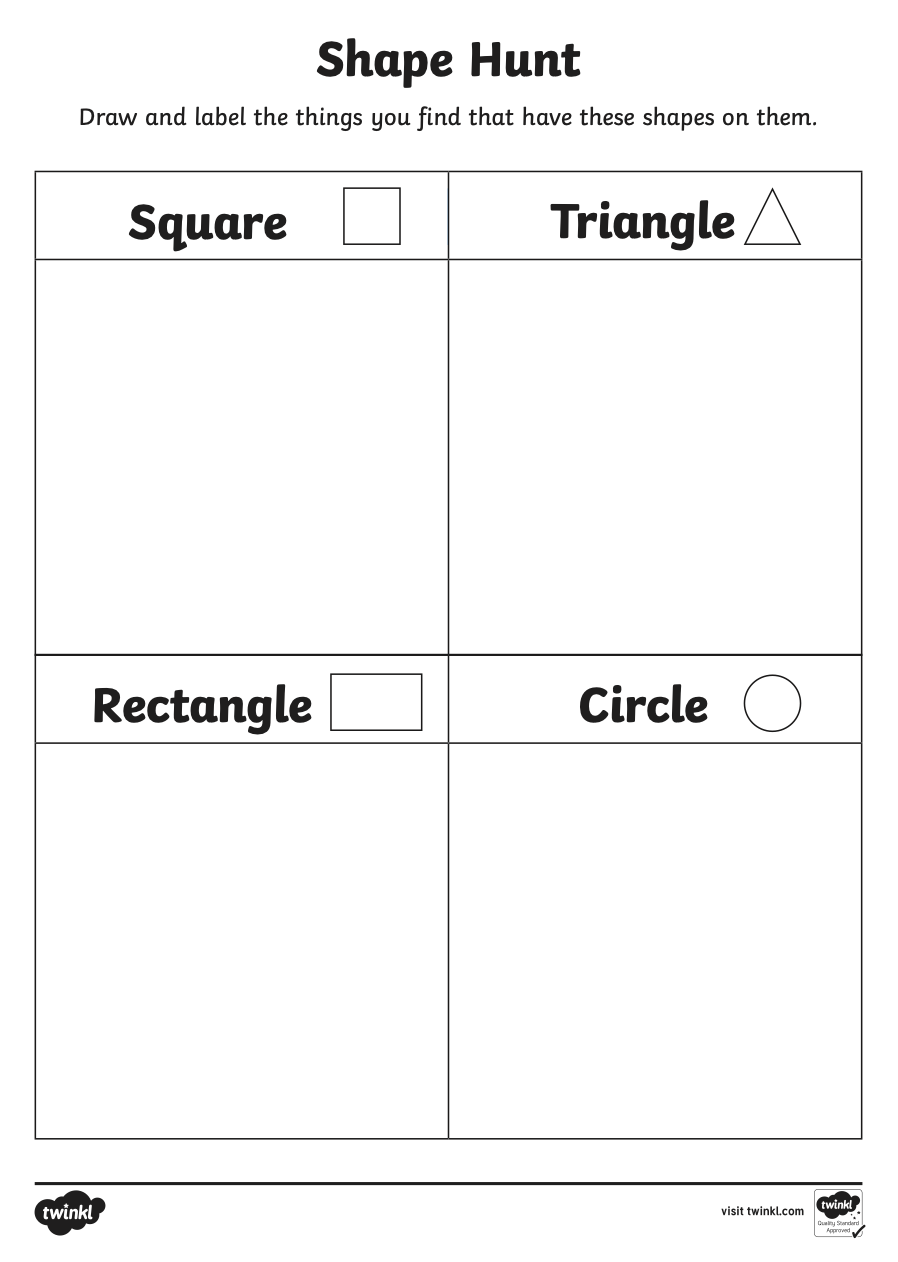 Try and make these 3D Shapes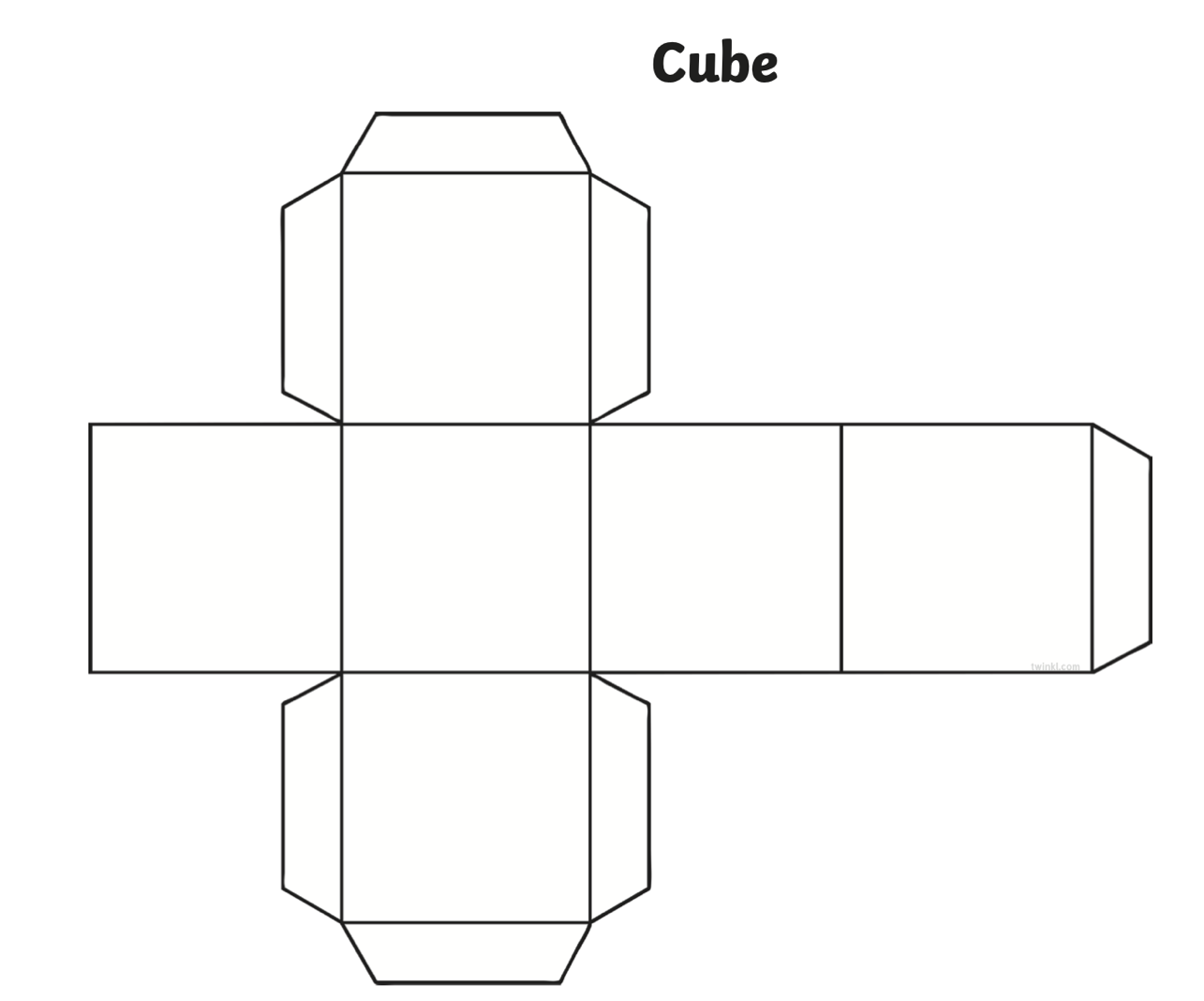 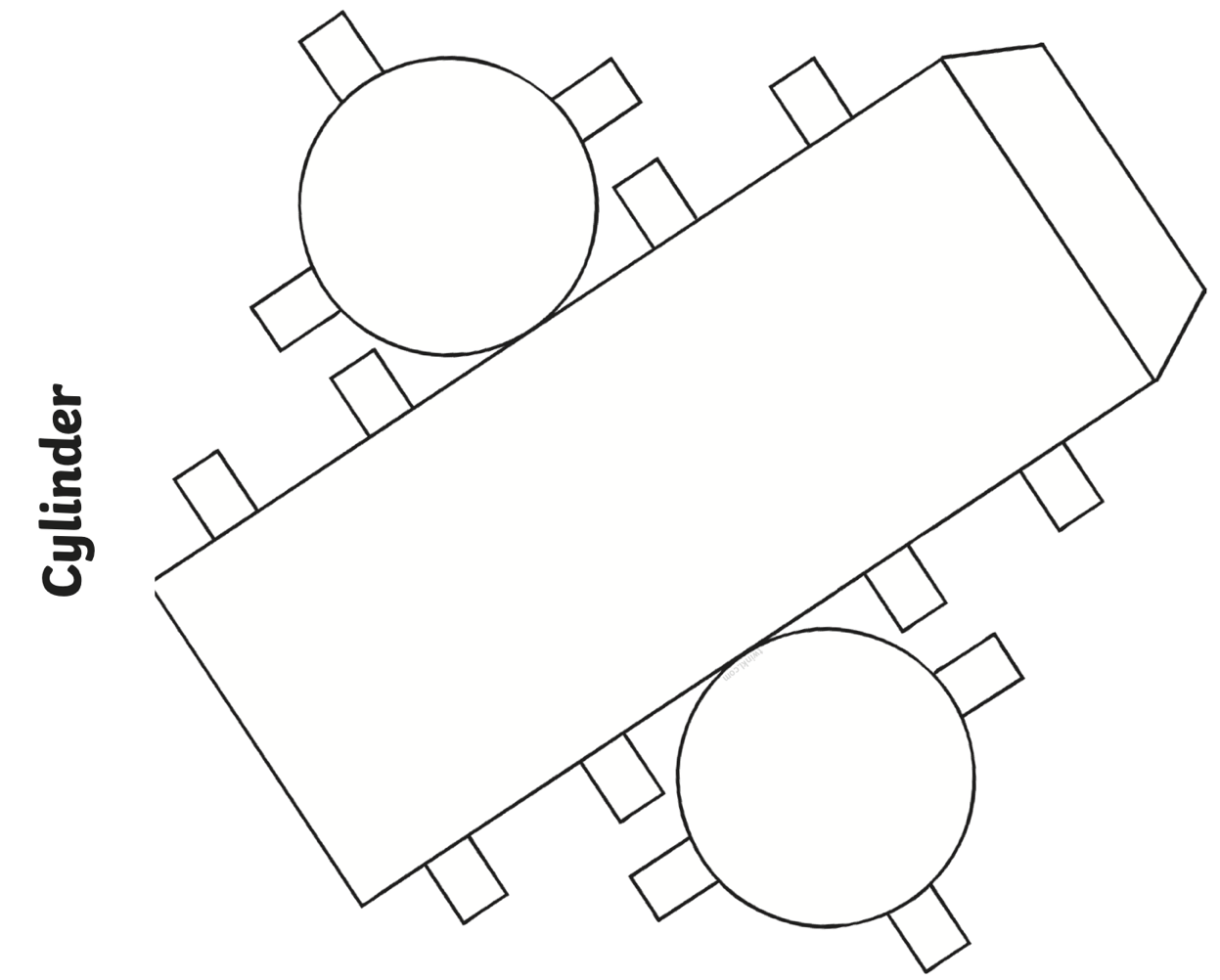 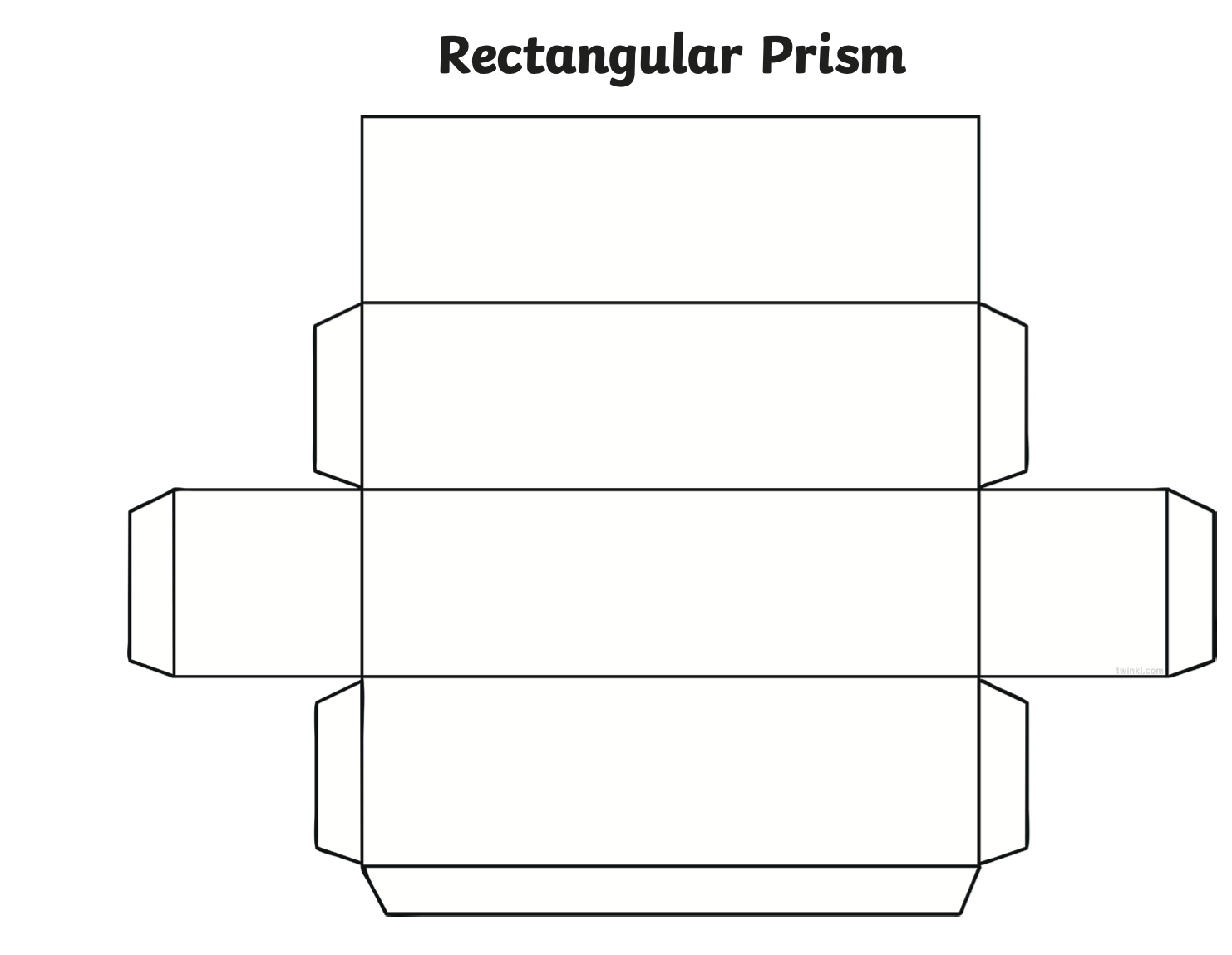 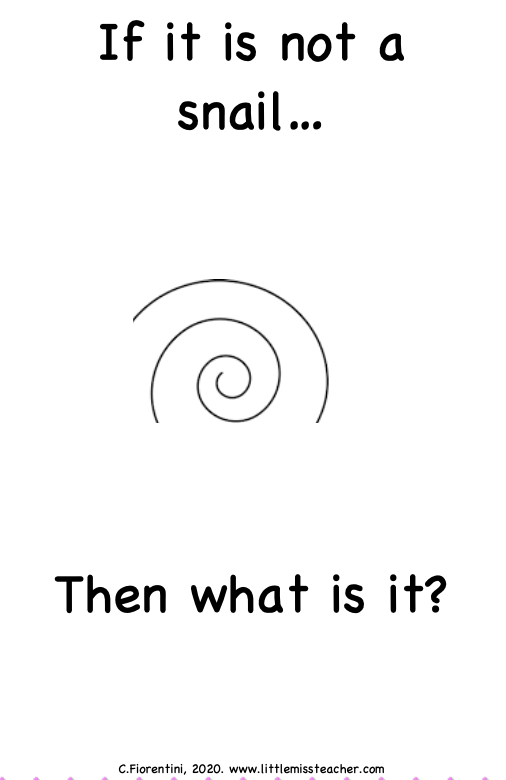 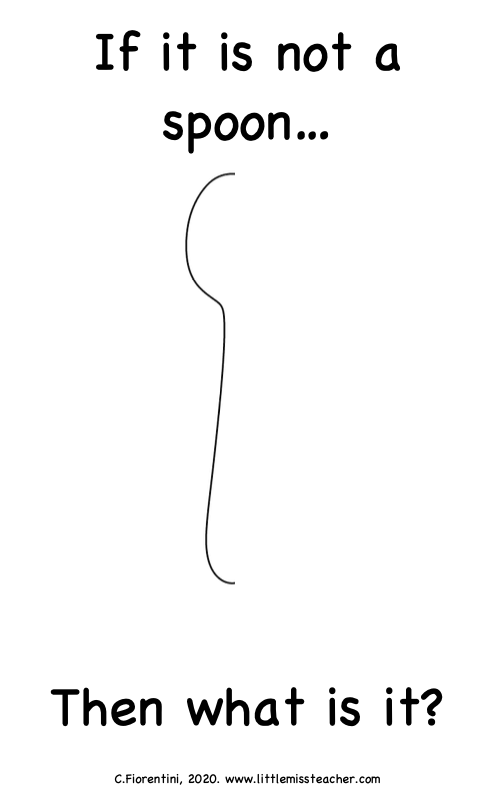 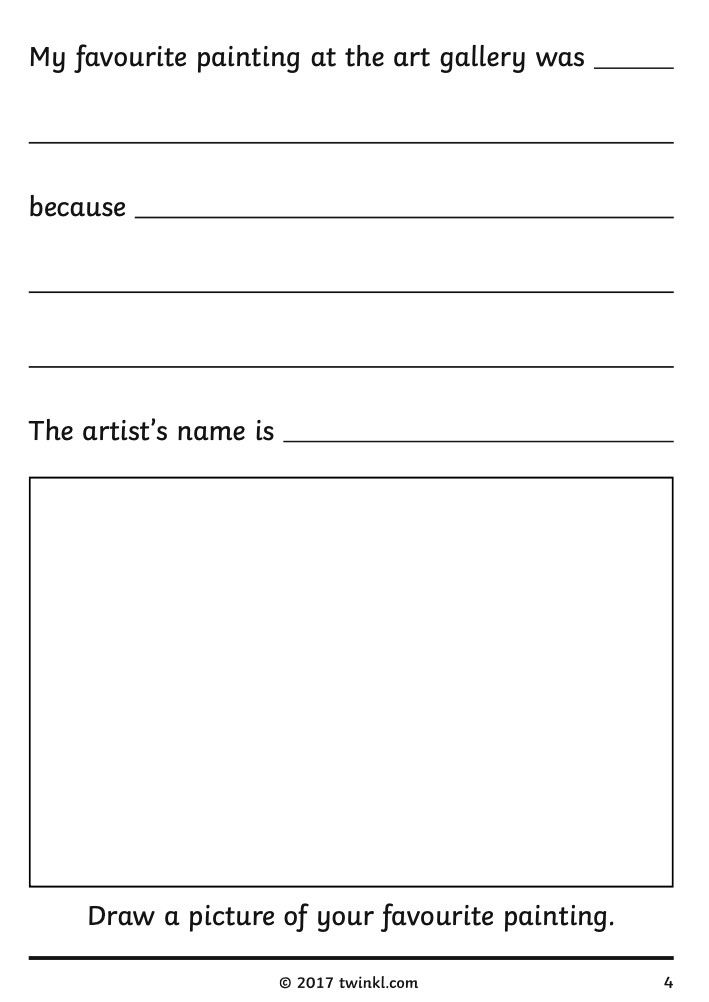 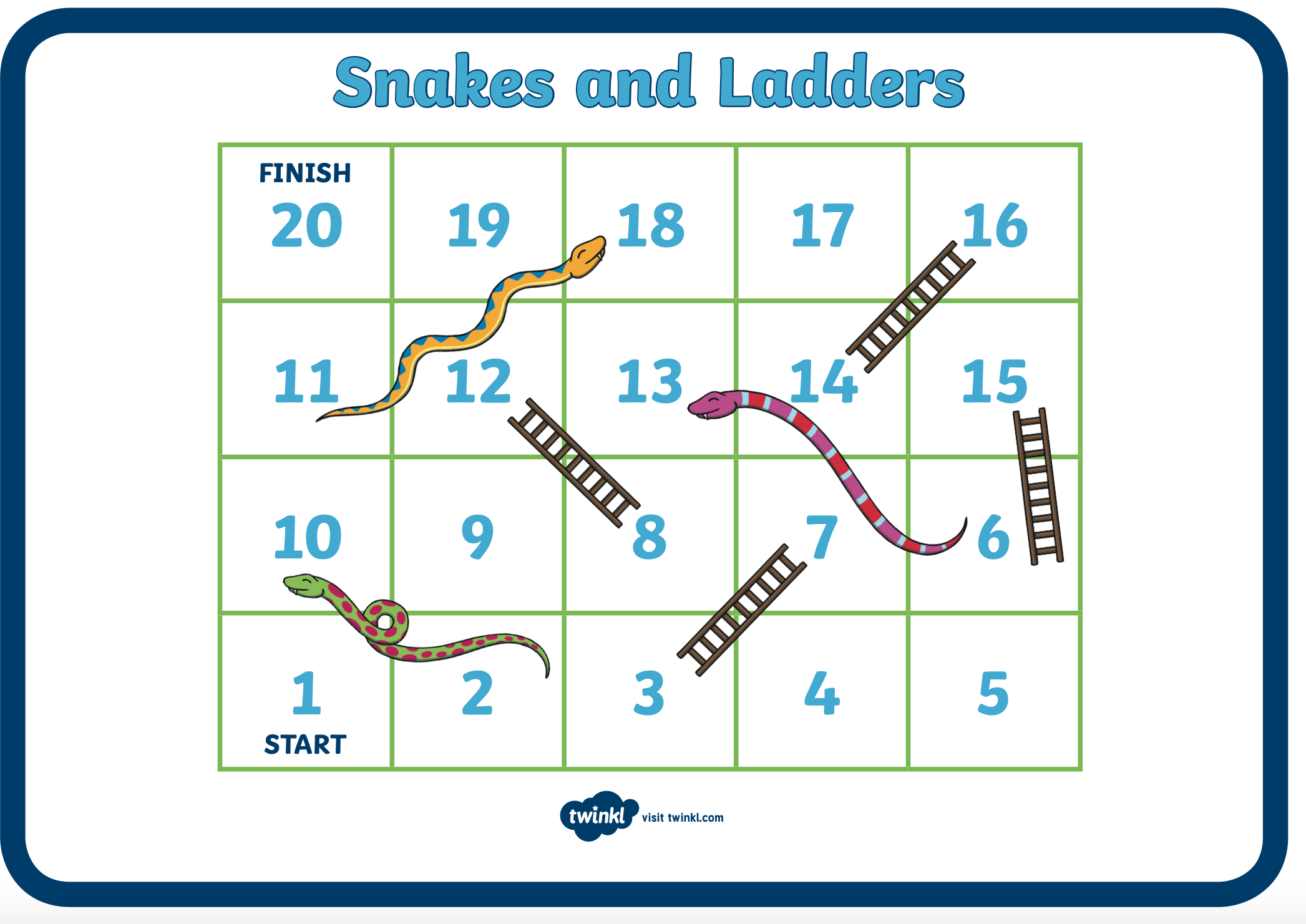 Tip: To access the Folens Online website follow these instructions: Go to FolensOnline.ie and click registerSelect TeacherFill in a username, email and passwordFor Roll Number use the code:  Prim20